 					ΚΑΤΕΠΕΙΓΟΝΕΛΛΗΝΙΚΗ ΔΗΜΟΚΡΑΤΙΑ 					Ν. Ψυχικό, 18-09-2014ΑΠΟΚΕΝΤΡΩΜΕΝΗ ΔΙΟΙΚΗΣΗ ΑΤΤΙΚΗΣ 			Αριθμ. πρωτ.: 2304ΓΕΝΙΚΗ Δ/ΝΣΗ ΔΑΣΩΝ & ΑΓΡΟΤΙΚΩΝ ΥΠΟΘΕΣΕΩΝΔ/ΝΣΗ  ΣΥΝΤΟΝΙΣΜΟΥ & ΕΠΙΘΕΩΡΗΣΗΣ ΔΑΣΩΝΤΜΗΜΑ: Γ΄Ταχ. Δ/νση: Λ. Μεσογείων 239				ΠΡΟΣ: Αποκεντρωμένη Διοίκηση ΑττικήςΤαχ. Κωδ.: 154 51 Ν. Ψυχικό					Δ/νση Περιβαλλοντικού και Χωρικού Πληρ.: Γ. Βασιλόπουλος					Σχεδιασμού Τηλ.: 210.3725725						Τμήμα Περιβαλλοντικού και Χωρικού Φαξ : 210.3725712						Σχεδιασμού Μεσογείων 239Τ.Κ. 154 51 Ν. ΨυχικόΚΟΙΝ.: 1) Γενική Δ/νση Δασών και Α.Υ.	     Κατεχάκη 56	     Τ.Κ. 115 25 Αθήνα2) Δ/νση Δασών Πειραιά    Αγίου Διονυσίου 5    Τ.Κ. 185 45 Πειραιάς3) Δασαρχείο Πειραιά    Αγίου Διονυσίου 5    Τ.Κ. 185 45 ΠειραιάςΘΕΜΑ: Απόφαση έγκρισης περιβαλλοντικών όρων για την εγκατάσταση επεξεργασίας λυμάτων (ΕΕΛ) στη θέση Ποταμός Δήμου Κυθήρων.ΣΧΕΤ.: α) Η αριθμ. πρωτ. Φ5579/5320/ΠΕΡ.4/13/04-04-2014 απόφαση Γενικού Γραμματέα Αποκεντρωμένης Διοίκησης Αττικής (ΓΓΑΔΑ)β) Το αριθμ. πρωτ. οικ.54039/335/09-09-2014 έγγραφο Δ/νσης Δασών ΠειραιάΣυνέχεια της ανωτέρω (α) σχετικής ΑΕΠΟ, των στοιχείων που αναφέρονται στο ανωτέρω (β) σχετικό Δ/νσης Δασών Πειραιά, του ότι στον όρο 3 της παραγράφου «Φάση τελικού σχεδιασμού και κατασκευής του έργου» της εν λόγω ΑΕΠΟ αναφέρεται ότι «Να μη γίνει οποιαδήποτε επέμβαση σε δάση ή δασικές εκτάσεις ή άλλες εκτάσεις που διαχειρίζονται από τη Δασική Υπηρεσία» αλλά και προσδιορίζεται η διαδικασία που πρέπει ν’ ακολουθηθεί προκειμένου να ενσωματωθεί στην ΑΕΠΟ η προβλεπόμενη έγκριση επέμβασης σύμφωνα με την ισχύουσα δασική και περιβαλλοντική νομοθεσία, αλλά και του ότι δε ζητήθηκε γνώμη της δασικής υπηρεσίας σύμφωνα με την υπ’ αριθμ. 15277/23-03-2012 ΥΑ, παρακαλείσθε όπως το συντομότερο:α) αποστείλετε στο Δασαρχείο Πειραιά τα στοιχεία που αναφέρονται στην τελευταία παράγραφο του ανωτέρω (β) σχετικού,β) ενημερώσετε εγγράφως το φορέα υλοποίησης του έργου για τις εκ μέρους του υποχρεώσεις ως προς την τήρηση και την εκπλήρωση των διαλαμβανομένων στον όρο 3 της παραγράφου «Φάση τελικού σχεδιασμού και κατασκευής του έργου» της εν λόγω ΑΕΠΟ.Το Δασαρχείο Πειραιά, προς το οποίο κοινοποιείται το παρόν, εντέλλεται όπως σε περίπτωση όπου διαπιστωθούν τυχόν επεμβάσεις σε δασικού χαρακτήρα εκτάσεις, πριν από την ενσωμάτωση της προβλεπόμενης έγκρισης επέμβασης στην εν λόγω ΑΕΠΟ (ήτοι παράβαση του όρου 3), να προβεί άμεσα σε νόμιμες ενέργειες.Με Εντολή Γ.Γ.Α.Δ. ΑττικήςΟ Διευθυντής Συντονισμού και Επιθεώρησης Δασών Παύλος ΧριστακόπουλοςΔασολόγος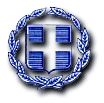 